СИЛАБУС КУРСУЖИВЛЕННЯ МОНОГАСТРИЧНИХ ТВАРИНОПИС ДИСЦИПЛІНИМетою дисципліни є формування у PhD докторантів системи знань і навичок з годівлі моно гастричних тварин та птиці відповідно до кваліфікаційної характеристики спеціальності «Технологія виробництва і переробки продукції тваринництва».ПЕРЕЛІК КОМПЕТЕНТНОСТЕЙЗнати особливості травлення у моногастричних тварин та птиці. Знати наукові принципи і системи нормування живлення моногастричних тварин та птиці. Уміти організовувати годівлю свиноматок. Уміти організовувати годівлю молодняку свиней. Знати особливості годівлі кнурів-плідників. Уміти організовувати відгодівлю свиней. Уміти організовувати годівлю робочих коней. Уміти організовувати годівлю племінних, дорослих коней та молодняку. Уміти проводити профілактику основних незаразних захворювань у моногастричних тварин та птиці методами корекції годівлі. Уміти організовувати годівлю курей. Уміти організовувати годівлю качок. Уміти організовувати годівлю гусей. Уміти організовувати годівлю кролів. Уміти організовувати годівлю норок, песців, лисиць.СТРУКТУРА КУРСУРекомендовані джерела інформаціїОсновна літератураНовітні норми, раціони і технології повноцінної годівлі високопродуктивної великої рогатої худоби: [керівництво-посібник]; за ред. Г. о. богданова, в.м. кандиби. – Х., 2009. – 1067 с.Ібатуллін І.І. Годівля сільськогосподарських тварин: підручник / І.І. Ібатуллін, Д.О. Мельничук, Г.О. Богданов [та ін.]. – В.: Нова книга, 2007. – 616 с.Калашников А.П. Нормы и рационы кормления сельскохозяйственных животных: справочное пособие / А.П. Калашников, Р.И. Клейменов, В.Н. Баканов [и др.]. – М.: Агропромиздат, 2003. – 552 с.Богданов Г.О. Теорія і практика нормованої годівлі великої рогатої худоби / Г.О. Богданов, В.М. Кандиба, І.І. Ібітуллін [та ін.]; за ред. В.М. Кандиби, І.І. Ібітулліна, В.І. Костенка. – Ж., 2012. – 860 с.Ібатуллін І.І. Практикум із годівлі сільськогосподарських тварин / І.І. Ібатуллін, В.Д. Столюк, В.К. Кононенко [та ін.]. – К.: Аграрнаосвіта, 2009. – 328 с.Цвігун А.Т. Годівля сільськогосподарських тварин: довідник у таблицях / А.Т. Цвігун, М.Г. Повозніков, С.М. Блюсюк [та ін.]. – Кам’янець-Поділ.: Астрея, 2007. – 100 с. ДодатковалітератураГноєвий І.В. Годівля і відтворення поголівя сільськогосподарських тварин в Україні: монографія / І.В. Гноєвий. – Харків: Магла LTD, 2006. – 400 с.Годівля високопродуктивних корів: посібник / [Гноєвий В.І., Головко В.О., Трішин О.К., Гноєвий І.В.]. – Харків: Прапор, 2009. – 368 с.Дурст Л. Кормление сельскохозяйственных животных / Л. Дурст, М. Виттман; пер. с немецкого. – Винница: Новая книга, 2003. – 384 с. Калетнік Г.М. Основи перспективних технологій виробництва продукції тваринництва / Г.М. Калетнік, М.Ф. Кулик, В.Ф. Петриченко [та ін.]; за ред. Г.М. Калетніка, М.Ф. Кулика, В.Ф. Петриченка, В.Д. Хорішка. – Вінниця: Енозіс, 2007. – 584 с.Кулик М.Ф. Нетрадиційна оцінка кормів і складання раціонів за продукціє юмолока / М.Ф. Кулик, В.Ф. Петриченко, О.І. Скоромна [та ін.]. – Вінниця: ВоєводаТетянаПетрівна, 2006.Організація нормованої годівлі худоби у м’ясному скотарстві: практ. пос. / [Цвігун А.Т., Повозніков М.Г., Блюсюк С.М., Білозерський О.Л.]. – Кам’янець-Подільський: видавець ПП Зволейко Д.Г., 2009. – 200 с.Повозніков М.Г. Системи нормованої годівлі молодняку великої рогатої худоби м’ясних порід / М.Г. Повозніков. – Кам’янець-Поділ.: Аксіома, 2007. – 72 с.Проваторов Г.В. Норми годівлі, раціони і поживність кормів для різних видів сільськогосподарських тварин: довідник / Г.В. Проваторов, В.І. Ладика, Л.В. Боднарчук; за заг. ред. В.О. Проваторова. – 2-ге вид., стер. – Суми: Університетська книга, 2009. – 489 с.Свєженцов А.І. Нормована годівля свиней / А.І. Свєженцов, Р.Й. Кравців, Я.І. Півторак. – Львів, 2006. – 386 с. Цвігун А.Т. Виробництво молока на малійфермі: практичн. посібник / А.Т. Цвігун, М.Г. Повозніков, С.М. Блюсюк [та ін.]; за ред. А.Т. Цвігуна, В.Б. Кирилюка. – 2-ге вид., випр. і доп. - Кам’янець-Подільський: ПП «Медобори – 2006», 2008. – 216 с.Теорія і практика нормованої годівлі великої рогатої худоби. / За ред.  В.М. Кандиби, І.І. Ібатулліна, В.І. Костенка. – Житомир: ПП «Рута»,        2012. – 860 с. ПОЛІТИКА ОЦІНЮВАННЯПолітика щодо дедлайнів і перескладання: Письмові роботи, надані з порушенням термінів без поважних причин, оцінюються на нижчу оцінку (- 10 балів). Політика щодо академічної доброчесності: Письмові роботи підлягають перевірці на наявність плагіату та допускаються до захисту з коректними текстовими запозиченнями (не більше 20%). Використання друкованих і електронних джерел інформації під час складання модулів та підсумкового заліку заборонено.Політика щодо відвідування:Відвідування занять є обов’язковим компонентом оцінювання. За об’єктивних причин (наприклад, хвороба, міжнародне стажування) навчання може відбуватись в он-лайн формі за погодженням із гарантом програми.Політика щодо виконання завдань: позитивно оцінюється відповідальність, старанність, креативність, фундаментальність.КРИТЕРІЇ ОЦІНЮВАННЯПідсумковий бал (за 100-бальною шкалою) визначається як середньозважена величина, залежно від питомої ваги кожної складової залікового кредиту:Структурні елементи: Питома вага, % Поточне опитування, тестування, кейси – заліковий модуль 1                       20Поточне опитування, тестування, кейси – заліковий модуль 2                       20Поточне опитування, тестування, кейси – заліковий модуль 3                       20Комплексне практичне індивідуальне завдання                                              40ШКАЛА ОЦІНЮВАННЯ: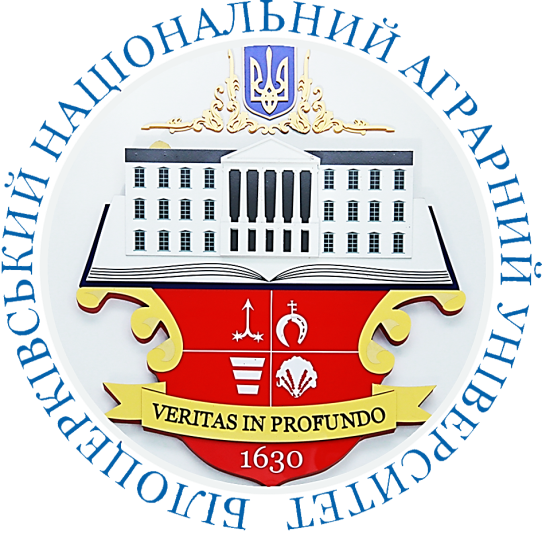 Ступінь вищої освіти – доктор філософії (PhD)Освітньо-наукова програма «Технологія виробництва і переробки продукції тваринництва»Кількість кредитів ECTS – 5Рік навчання – 1, семестр – 2Мова викладання – українська Керівник курсу: БОМКО ВІТАЛІЙ СЕМЕНОВИЧ, д. с.-г. н., професорvitalijbomko@gmail.comГодини (лек./
сем.)ТемаРезультати навчанняЗавдання2/41.1. Вступ до курсу. Особливості перетравлювання і всмоктування поживних речовин кормів у моно гастричних тварин. Зміст та завдання дисципліни. Особливості перетравлювання і всмоктування поживних речовин кормів у свиней, коней птиці, хутрових звірів.Тести, питання3/41.2. Структурні і енергетичні перетворення основних поживних речовин в проміжному обміні. Обмін білків, жирів та вуглеводів. Взаємозв’язок між енергетичними і структурними перетвореннями при основному, підтримуючому і продуктивному обміні.Тести, питання, кейси3/41.3. Сучасні методи визначення поживності кормів. Визначення загальної енергетичної поживності кормів. Диференційована оцінка поживності кормів.Тести, питання, кейси3/42.1.Годівля холостих, поросних, підсисних свиноматок та кнурів-плідників. Норми годівлі. Раціони і типи годівлі. Норми і раціони годівлі кнурів-плідників залежно від характеру статевого використання. Контроль годівлі.Питання, кейси3/42.2.Годівля молодняку свиней. Відгодівля свиней. Норми годівлі і раціони поросят та молодняку після відлучення. Норми, раціони, типи і види відгодівлі. Вплив складу раціонів на якість свинини. Контроль повноцінності годівлі молодняку.Питання, кейси3/22.3. Годівля робочих коней, холостих і жереб них кобил, підсисних кобил. Організація годівлі коней з врахуванням їх біологічних особливостей. Годівля жеребців-плідників, конематок при підготовці їх до осіменіння, в період жеребності і лактації. Годівля робочих та спортивних коней.Тести, питання, кейси3/43.1 Годівля птиці. Годівля птиці (кури-несучки, курчата-бройлери). Вимоги до раціонів, корми, способи та техніка годівлі. Біологічні особливості птиці, принципи нормування живлення. Потреба у поживних речовинах, корми, режим і техніка годівлі птиці.Тести, питання, кейси3/43.2. Годівля курей, качок, гусей, індиків, перепелів. Особливості нормування годівлі, корми раціони техніка годівлі різних видів птиці.Тести, питання, кейси3/43.3. Годівля кролів і хутрових звірів. Принципи нормування годівлі кролів. Особливості нормування енергетичного і протеїнового живлення кролів. Потреба кролів у поживних і біологічно активних речовинах. Корми, вимоги до раціонів і техніка годівлі кролів різних видів. Годівля хутрових звірів (самців, самок, молодняку). Вимоги до раціонів, корми, способи та техніка годівлі. Біологічні особливості хутрових звірів, принципи нормування живлення. Потреба у поживних речовинах, корми, режим і техніка годівлі норок, лисиць, песців. Принципи нормування годівлі нутрій. Особливості нормування енергетичного і протеїнового живлення нутрій. Потреба нутрій у поживних і біологічно активних речовинах. Корми, вимоги до раціонів і техніка годівлі нутрій різних видів.Тести, питання, кейсиПрезентація індивідуального завдання (Simulation project)Уміти отримувати інформацію і результативно спілкуватися в науковому середовищі при вирішенні соціальних та професійних завдань; складати реферати, писати наукові статті, анотації і рецензії; презентувати та обговорювати результати власних наукових досліджень.Презентація лекції, семінари підсумкове тестуванняЗа 100-бальною шкалоюЗа шкалою ECTSЗа національною шкалоюЗа національною шкалоюЗа 100-бальною шкалоюЗа шкалою ECTSіспитзалік90‒100AВідмінноЗараховано82‒89BДобреЗараховано75‒81CДобреЗараховано64‒74DЗадовільноЗараховано60‒63EЗадовільноЗараховано35‒59FXНезадовільно (незараховано) з можливістю повторного складанняНезадовільно (незараховано) з можливістю повторного складання1‒34FНезадовільно (незараховано) з обов’язковим повторним вивченнямНезадовільно (незараховано) з обов’язковим повторним вивченням